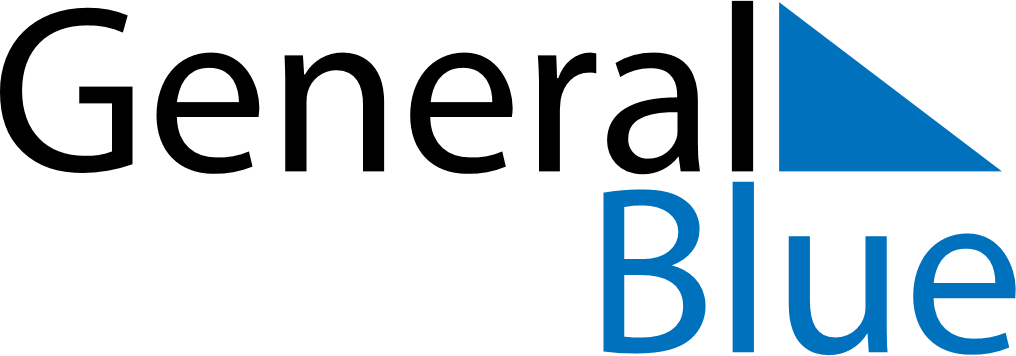 August 2024August 2024August 2024August 2024August 2024August 2024Viken, Vaesterbotten, SwedenViken, Vaesterbotten, SwedenViken, Vaesterbotten, SwedenViken, Vaesterbotten, SwedenViken, Vaesterbotten, SwedenViken, Vaesterbotten, SwedenSunday Monday Tuesday Wednesday Thursday Friday Saturday 1 2 3 Sunrise: 3:37 AM Sunset: 9:47 PM Daylight: 18 hours and 9 minutes. Sunrise: 3:41 AM Sunset: 9:43 PM Daylight: 18 hours and 2 minutes. Sunrise: 3:44 AM Sunset: 9:40 PM Daylight: 17 hours and 55 minutes. 4 5 6 7 8 9 10 Sunrise: 3:48 AM Sunset: 9:36 PM Daylight: 17 hours and 48 minutes. Sunrise: 3:51 AM Sunset: 9:33 PM Daylight: 17 hours and 41 minutes. Sunrise: 3:54 AM Sunset: 9:29 PM Daylight: 17 hours and 35 minutes. Sunrise: 3:58 AM Sunset: 9:26 PM Daylight: 17 hours and 28 minutes. Sunrise: 4:01 AM Sunset: 9:22 PM Daylight: 17 hours and 21 minutes. Sunrise: 4:04 AM Sunset: 9:19 PM Daylight: 17 hours and 14 minutes. Sunrise: 4:07 AM Sunset: 9:15 PM Daylight: 17 hours and 7 minutes. 11 12 13 14 15 16 17 Sunrise: 4:11 AM Sunset: 9:11 PM Daylight: 17 hours and 0 minutes. Sunrise: 4:14 AM Sunset: 9:08 PM Daylight: 16 hours and 53 minutes. Sunrise: 4:17 AM Sunset: 9:04 PM Daylight: 16 hours and 46 minutes. Sunrise: 4:20 AM Sunset: 9:01 PM Daylight: 16 hours and 40 minutes. Sunrise: 4:24 AM Sunset: 8:57 PM Daylight: 16 hours and 33 minutes. Sunrise: 4:27 AM Sunset: 8:53 PM Daylight: 16 hours and 26 minutes. Sunrise: 4:30 AM Sunset: 8:50 PM Daylight: 16 hours and 19 minutes. 18 19 20 21 22 23 24 Sunrise: 4:33 AM Sunset: 8:46 PM Daylight: 16 hours and 12 minutes. Sunrise: 4:36 AM Sunset: 8:42 PM Daylight: 16 hours and 6 minutes. Sunrise: 4:40 AM Sunset: 8:39 PM Daylight: 15 hours and 59 minutes. Sunrise: 4:43 AM Sunset: 8:35 PM Daylight: 15 hours and 52 minutes. Sunrise: 4:46 AM Sunset: 8:32 PM Daylight: 15 hours and 45 minutes. Sunrise: 4:49 AM Sunset: 8:28 PM Daylight: 15 hours and 38 minutes. Sunrise: 4:52 AM Sunset: 8:24 PM Daylight: 15 hours and 32 minutes. 25 26 27 28 29 30 31 Sunrise: 4:55 AM Sunset: 8:21 PM Daylight: 15 hours and 25 minutes. Sunrise: 4:58 AM Sunset: 8:17 PM Daylight: 15 hours and 18 minutes. Sunrise: 5:01 AM Sunset: 8:13 PM Daylight: 15 hours and 11 minutes. Sunrise: 5:05 AM Sunset: 8:10 PM Daylight: 15 hours and 5 minutes. Sunrise: 5:08 AM Sunset: 8:06 PM Daylight: 14 hours and 58 minutes. Sunrise: 5:11 AM Sunset: 8:02 PM Daylight: 14 hours and 51 minutes. Sunrise: 5:14 AM Sunset: 7:59 PM Daylight: 14 hours and 45 minutes. 